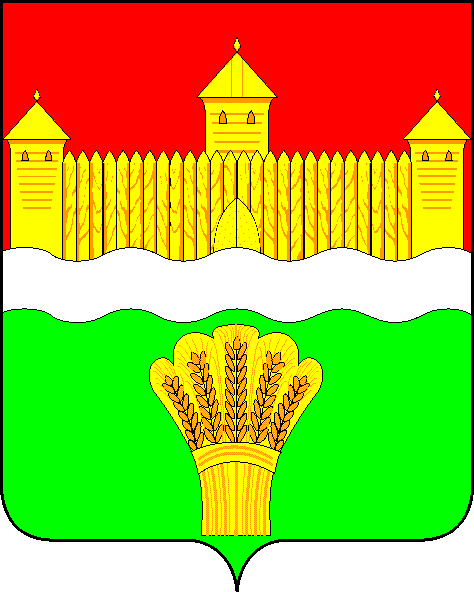 СОВЕТ НАРОДНЫХ ДЕПУТАТОВ КЕМЕРОВСКОГО МУНИЦИПАЛЬНОГО РАЙОНАПЯТОГО СОЗЫВАСЕССИЯ № 46Р Е Ш Е Н И Еот «30» сентября 2019 г. № 513г. КемеровоО внесении изменений в решение Совета народных депутатов Кемеровского муниципального района от 30.10.2014 № 364 «Об утверждении Примерного положения об оплате труда работников муниципальных образовательных организаций Кемеровского муниципального района, созданных в форме учреждений»В соответствии с Федеральным законом от 06.10.2003 № 131 – ФЗ           «Об общих принципах организации местного самоуправления в Российской Федерации», на основании части 11 статьи 108 Федерального закона                           от 29.12.2012 № 273 – ФЗ «Об образовании в Российской Федерации», постановления Коллегии Администрации Кемеровской области                           от 25.03.2011 № 120 «О введении новой системы оплаты труда для работников государственных образовательных организаций Кемеровской области, созданных в форме учреждений», руководствуясь решением Совета народных депутатов Кемеровского муниципального района от 31.07.2014  № 318                      «О системах оплаты труда работников муниципальных учреждений Кемеровского муниципального района», Уставом Кемеровского муниципального района, Совет народных депутатов Кемеровского муниципального районаРЕШИЛ:Внести в приложение к решению Совета народных депутатов Кемеровского муниципального района от 30.10.2014 № 364 «Об утверждении Примерного положения об оплате труда работников муниципальных образовательных организаций Кемеровского муниципального района, созданных в форме учреждений» (далее – Примерное положение) следующие изменения: 1.1. В графе 3 строки 9 таблицы перечня компенсационных выплат, являющегося приложением 1 к Примерному положению, цифры «1000» заменить цифрами «3000».1.2. В разделе 3 примерного положения о стимулировании работников учреждения, являющегося приложением 2 к Примерному положению:1.2.1. Подпункт 3.1.4 изложить в следующей редакции:«3.1.4. Специальная выплата педагогическим и медицинским работникам государственных образовательных организаций, созданных в форме учреждений, являющимся молодыми специалистами (далее - выплата молодым специалистам) в размере 8046 (с учетом районного коэффициента), выплачивается ежемесячно по основному месту работы.Молодыми специалистами являются лица, указанные в абзаце втором пункта 2 статьи 14 Закона Кемеровской области от 05.07.2013  № 86-ОЗ «Об образовании».».1.2.2. Раздел 3 дополнить подпунктом 3.1.5 следующего содержания:«3.1.5. Специальная выплата педагогическим работникам, являющимся наставниками молодых специалистов государственных образовательных организаций, созданных в форме учреждений, в размере 5748 (с учетом районного коэффициента), выплачивается ежемесячно по основному месту работы.».1.3. Приложение 11 к Примерному положению изложить в редакции согласно приложению 1 к настоящему решению.Опубликовать настоящее решение в районной газете «Заря», разместить решение на официальном сайте Совета народных депутатов (www.snd-kmr.ru) в информационно-телекоммуникационной сети «Интернет».Решение вступает в силу после его официального опубликования.                                                                Председатель Совета народных депутатовКемеровского муниципального района                                      В.В. ХарлановичИ.о. главы района                                                                           М.В. КоляденкоПРИЛОЖЕНИЕ 11к Примерному положениюоб оплате труда работников муниципальных образовательных организаций Кемеровского муниципального района, созданных в форме учрежденийПереченькатегорий работников основного персонала для определения должностного оклада руководителя учреждения№п/пНаименование основных государственных услуг, работКатегории работников1231Реализация программ дошкольного,  основного начального, общего и среднего общего образования Учитель, педагог-организатор, социальный педагог, учитель-дефектолог, педагог-психолог, воспитатель (включая старшего), педагог-библиотекарь, старший вожатый, педагог дополнительного образования (включая старшего), музыкальный руководитель, концертмейстер, руководитель физического воспитания, инструктор по физической культуре, методист (включая старшего), инструктор-методист (включая старшего), инструктор по труду, преподаватель-организатор основ безопасности жизнедеятельности, тренер-преподаватель (включая старшего); воспитатель (включая старшего), педагог-психолог, воспитатель (включая старшего), педагог дополнительного образования (включая старшего), инструктор по физической культуре, тренер-преподаватель (включая старшего), младший воспитатель без учета младших воспитателей семейных групп, помощник воспитателя, врач, инструктор по лечебной физкультуре, медицинская сестра2Организация отдыха детей и обучающихсяЗаведующий клубом, заведующий библиотекой, заведующий столовой, врач, медицинская сестра, воспитатель, инструктор по физической культуре, педагог дополнительного образования, педагог-организатор, музыкальный руководитель, педагог-психолог, младший воспитатель, повар, пекарь3Услуги по содержанию студентов, обучающихся, воспитанников в образовательных организацияхВоспитатель (включая старшего), педагог-психолог, воспитатель (включая старшего), педагог дополнительного образования (включая старшего), инструктор по физической культуре, тренер-преподаватель (включая старшего), младший воспитатель, помощник воспитателя, врач, инструктор по лечебной физкультуре, медицинская сестра4Организация питания студентов, обучающихся, воспитанниковЗаведующий столовой (шеф-повар), заведующий производством, повар, пекарь, медицинская сестра диетическая5Реализация дополнительных профессиональных программТьютор, методист, ассистент, преподаватель, старший преподаватель, руководитель учебной мастерской, ученый секретарь, заведующий лабораторией, заведующий аспирантурой, начальник отдела, начальник отделения, начальник центра, доцент, профессор, заведующий кафедрой, декан факультета6Реализация адаптированных основных общеобразовательных программ для обучающихся с ограниченными возможностями здоровьяУчитель, педагог-организатор, социальный педагог, учитель-дефектолог, учитель-логопед (логопед), педагог-психолог, воспитатель (включая старшего), педагог-библиотекарь, старший вожатый, педагог дополнительного образования (включая старшего), музыкальный руководитель, концертмейстер, руководитель физического воспитания, инструктор по физической культуре, методист (включая старшего), инструктор-методист (включая старшего), инструктор по труду, преподаватель-организатор основ безопасности жизнедеятельности, тренер-преподаватель (включая старшего), переводчик-дактилолог7Реализация дополнительных общеразвивающих программ в организациях дополнительного образования детейПедагог-организатор, педагог-психолог, педагог дополнительного образования, воспитатель, социальный педагог, музыкальный руководитель, концертмейстер, руководитель физического воспитания, инструктор по физической культуре, методист (включая старшего), инструктор-методист (включая старшего), тренер-преподаватель (включая старшего), балетмейстер, хормейстер, хореограф, тьютор, заведующий клубом, заведующий библиотекой, режиссер, звукорежиссер, звукооператор, заведующий отделом, медицинская сестра, врач8Социально-психологическое сопровождение несовершеннолетних, оказавшихся в конфликте с законом, профилактика правонарушений среди несовершеннолетних. Психолого-педагогическое и здоровьесберегающее сопровождение.Психолого-медико-педагогическое сопровождение детейЗаведующий отделением, начальник отдела, методист (включая старшего), педагог-психолог, педагог-организатор, учитель - дефектолог, учитель-логопед, педагог-психолог, врач, медицинская сестра, фельдшер, социальный педагог, инструктор по физкультуре9Обеспечение и проведение государственной итоговой аттестации обучающихся, освоивших основные образовательные программы основного общего и среднего общего образования, в форме единого государственного экзамена (ЕГЭ) и основного государственного экзамена (ОГЭ).Оказание услуг по проведению мониторинговых исследований качества образовательных результатовНачальник отдела, методист, главный специалист, ведущий специалист, специалист, ведущий инженер, программист, электроник10Организация оздоровления участников образовательного процесса (профилакторий)Врач, старшая медсестра, медсестра, инструктор ЛФК, шеф-повар, повар11Реализация государственного плана подготовки управленческих кадров для организации народного хозяйства Российской ФедерацииГлавный специалист, специалист, методист12Обеспечение деятельности по содержанию организация для  детей-сирот и детей, оставшихся без попечения родителейвоспитатель (включая старшего), прочий педагогический персонал, врач, медицинская сестра, фельдшер13Учреждение, обеспечивающее предоставление услуг в сфере образования Специалисты, главные специалисты, методисты14Муниципальные учрежденияведущие специалисты, начальники отдела, главные специалисты, ведущие экономисты, ведущие бухгалтера15Муниципальное автономное учреждение «Питание школьников» Кемеровского муниципального района шеф-повар, повар, кухонный рабочий, кладовщик16Муниципальное автономное учреждение «Школьный уют» Кемеровского муниципального районауборщик служебных помещений, рабочий по комплексному обслуживанию здания, дворник, секретарь, вахтер